The Distance FormulaThe Pythagorean TheoremFind the distance between the points (1,2) and (4,6) by using the Pythagorean Theorem.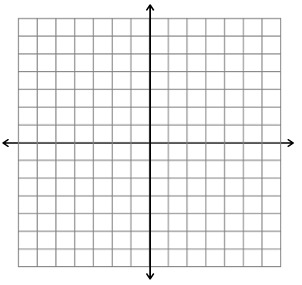 Connecting the Pythagorean Theorem to the Distance FormulaWhat is the distance formula?Find the distance between the points (1,2) and (4,6) by using the distance formulaExplain how the Distance Formula and the Pythagorean Theorem are related.Examples of using the Distance FormulaFind the distance between the following points(3,6) and (-2, 5) (7,-9) and (-2,-1)Independent PracticeFind the distance between the following points(3,5) and (6,7)(-4, 6) and (7,-1)(-5, -2) and (-3, 2)(-12, -9) and (-6, -3)